Минобрнауки РФФГБОУ ВОИРКУТСКИЙ ГОСУДАРСТВЕННЫЙ УНИВЕРСИТЕТИнститут социальных наукНаучно-исследовательский центр «Социо-интеграл»IX Международная научно-практическая конференция«СОЦИАЛЬНАЯ КОНСОЛИДАЦИЯ И СОЦИАЛЬНОЕ ВОСПРОИЗВОДСТВО СОВРЕМЕННОГО РОССИЙСКОГО ОБЩЕСТВА: РЕСУРСЫ, ПРОБЛЕМЫ, И ПЕРСПЕКТИВЫ»20 февраля 2023 годаПрограмма конференцииИркутск, 2023Место проведения: г. Иркутск, ул. Ленина, 3 (119 ауд)Время проведения:09.45 – 10.00 – регистрация10.00 – 10.15 – открытие конференции10.15 – 13.30 – доклады: мнения, экспертные оценки14:00 – 17:00 – подведение итогов конференцииЦель конференции – обсуждение проблематики консолидации и воспроизводства российского общества в контексте возросшей сложности и рискогенности современного мира вообще, и российского общества, в частности.Модераторы конференции:Журавлева Ирина Александровна – и.о. директора Института социальных наук ФГБОУ ВО «ИГУ», кандидат философских наук, доцент.Полюшкевич Оксана Александровна – кандидат философских наук, доцент. Пленарное заседаниеРабота секционных площадокС 12:30 до 18:0018:00-18:30 – подведение итогов конференции (119 ауд.)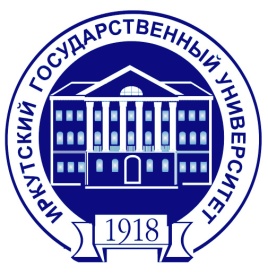 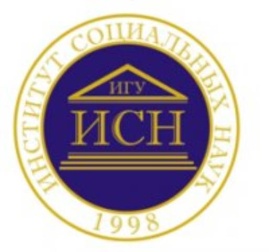 ВремяФорма / названиеФИО10:00 - 10:15Приветственное словоЖуравлева Ирина Александровна – и.о. директора Института социальных наук ФГБОУ ВО «ИГУ», кандидат философских наук, доцент, Иркутск 10:15-10:30Партикулярная и макросоциальная солидарность в социальной мысли РоссииСиразетдинова Миляуша Фаритовна – кандидат философских наук, ведущий специалист научно-образовательного центра истории башкирского народа Института истории и государственного управления Уфимского университета науки и технологий, Уфа10:30-10:45Государство, бизнес и население: проблемы консолидации российского обществаУдалых Станислав Кузьмич – доцент, кандидат экономических наук, заместитель руководителя Иркутского регионального отделения Российской академии естественных наук (ИРО РАЕН), Иркутск10:45-11:00Влияние геополитических процессов на повседневность: капсулы времени в РоссииИванов Роман Викторович – доцент, кандидат исторических наук, доцент кафедры Государственного и муниципального управления Института социальных наук, Иркутского государственного университета, Иркутск11:00-11:15Онтологический ракурс этнокультурной идентичностиБобков Александр Иванович – доцент, кандидат философских наук, профессор кафедры философии и социально-гуманитарных дисциплин Восточно-Сибирского института МВД России, Иркутск11:15-11:30Молодежь и моральные ценностиПолюшкевич Оксана Александровна – доцент, кандидат философских наук, доцент кафедры государственного и муниципального управления института социальных наук Иркутского государственного университета, ИркутскСЕКЦИЯ. ТЕОРЕТИЧЕСКИЕ ОСНОВЫ ИЗУЧЕНИЯ СОЛИДАРНОСТИАУД. 119СЕКЦИЯ. ТЕОРЕТИЧЕСКИЕ ОСНОВЫ ИЗУЧЕНИЯ СОЛИДАРНОСТИАУД. 119Идея нации для массы и идея нации для народаАгеев Алексей Викторович – заместитель начальника факультета заочного обучения Восточно-Сибирского института МВД России, ИркутскДиалектика слова и бытия в философском осмыслении социального единстваАльшевская Дарья Сергеевна – студент 1 курса направления «философия» Исторического факультета Иркутского государственного университета, ИркутскЦенностно-смысловые и телеологические ресурсы консолидации российского обществаГофман Александр Анатольевич – доцент кафедры БиТСП ВЮИ ФСИН России, г. Владимир Тимощук Алексей Станиславович – д.ф.н., профессор кафедры ГиСЭД ВЮИ ФСИН России, г. ВладимирДуховно-нравственная консолидация общества и проблема уважения человекаИскандаров Шарафджон Фахриддинович – кандидат юридических наук, доцент кафедры прав человека и сравнительного правоведения юридического факультета Таджикского национального университета, г. Душанбе, Республика ТаджикистанДанакари Лилия Ричарди – кандидат философских наук, доцент кафедры педагогики, психологии и социальной работы Волгоградского государственного университета, г. ВолгоградЕрмоченко Константин Павлович – магистрант 1 курса Смоленского государственного университета, г. СмоленскИвентьев Сергей Иванович – юрисконсульт, теолог, специалист в сфере национальных и религиозных отношений ООО «ДЭЛИЛ», член РФО, г. КазаньДуховно-нравственные основания консолидации общества Косиченко Анатолий Григорьевич – профессор, доктор философских наук, главный научный сотрудник Института философии, политологии и религиоведения Министерства науки и высшего образования Республики Казахстан, Республика Казахстан, АлматыИсторическая память и русская культурная идентичностьСимашенков Павел Дмитриевич – кандидат исторических наук, доцент кафедры ГМУ и правового обеспечения государственной службы Самарского университета государственного управления «МИР», Самара Рогалева Анастасия Андреевна – студент 4 курса направления «Государственное и муниципальное управление» Самарского университета государственного управления «МИР», СамараСоциальная солидарность и социальное отчуждениеСулаева Раяна Алиевна – студент 2 курса направления «Торговое дело», Факультета технологии, искусства и менеджмента в образовании Чеченского государственного педагогического университета, ГрозныйТайсумова Халимат Вахаевна – старший преподаватель кафедры экономики и управления в образовании Чеченского государственного педагогического университета, ГрозныйПамять как консолидирующий фактор (на материале корпуса «Житий новомучеников и исповедников Российских XX века Московской Епархии»)Суровцева Екатерина Владимировна – кандидат филологических наук, старший научный сотрудник лаборатории общей и компьютерной лексикологии и лексикографии филологического факультета Московского государственного университета им. М.В. Ломоносова, учащаяся Православного Свято-Тихоновского гуманитарного университета им. Феофана Затворника (программа профессиональной переподготовки по специальности «Теология»), МоскваПроблема национальной идентичности и патриотизма в контексте социальной консолидации обществаШарипова Элина Рамилевна – студент 2 курса направления «социальная работа», Факультета философии и социологии Уфимского университета науки и технологий, УфаСоциальная мифология в системе воспроизводства обществаШинтарь Татьяна Анатольевна – аспирант 2 курса направления «социальная философия» Смоленского государственного университета, МоскваСекция. СОЦИАЛЬНОЕ МОДЕЛИРОВАНИЕ ОБЩЕСТВЕННОГО РАЗВИТИЯ118 ауд.Секция. СОЦИАЛЬНОЕ МОДЕЛИРОВАНИЕ ОБЩЕСТВЕННОГО РАЗВИТИЯ118 ауд.Управление проектами как основа социального моделированияБушуев Константин Сергеевич – преподаватель кафедры государственного и муниципального управления, Института социальных наук ФГБОУ ВО «Иркутский государственный университет», аспирант ФГБОУ ВО «Иркутский национальный исследовательский технический университет», ИркутскУкраинская катастрофа: украинцы и украинский язык в России в зеркале переписей населения 1989–2021 гг.Завьялов Андрей Владимирович – кандидат социологических наук, член Научного товарищества им. Шевченко в Канаде, г. Торонто (Канада).На перекрестке цивилизаций: свет с ВостокаЗацепин Алексей Леонидович – магистр государственного и муниципального управления, руководитель Саянского местного отделения Иркутского регионального отделения Международной Общественной Организации «Императорское Православное Палестинское Общество», г. СаянскВлияние геополитических процессов на повседневность: капсулы времени в России Иванов Роман Викторович – доцент, кандидат исторических наук, доцент кафедры Государственного и муниципального управления Института социальных наук, Иркутского государственного университета, ИркутскЦифровая и молодежная социальная среда общества – перспективы консолидацииКузнецов Михаил Иванович – доцент, кандидат педагогических наук, доцент кафедры юридической психологии и педагогики психологического факультета, Академии права и управления ФСИН России, РязаньСтратегии развития некоммерческих организаций в условиях консолидации российского обществаСарапулова Лариса Николаевна – кандидат экономических наук, доцент, доцент кафедры культурологии и управления социальными процессами Института социальных наук, Иркутского государственного университета, ИркутскЛемещенко Александр Геннадьевич – студент 1-го курса направления подготовки «Управление персоналом», Байкальского государственного университета, ИркутскУлица в городе: социологический этюд Скуденков Владимир Алексеевич – Магистр психологии, Россия, ИркутскКультурные практики в процессе социального моделирования развития региона Ступин Сергей Геннадьевич – кандидат философских наук, преподаватель кафедры государственного и муниципального управления, Института социальных наук ФГБОУ ВО «Иркутский государственный университет», Действительный государственный советник Иркутской области I класса, директор Иркутского областного краеведческого музея имени Н.Н. Муравьева-Амурского, ИркутскМежсекторное социальное партнерство  Трескин Петр Андреевич – старший преподаватель Нижегородского государственного университета Им. Н.И. Лобачевского, директор МАУ «ИЦ «Дзержинские ведомости» (СМИ – «Дзержинские ведомости» – общественно-политическая городская газета), Нижний НовгородСоциальное моделирование образа «мигрантов» в социальных сетях России 2019-2022 гг.Чебунин Виктор Петрович – доцент, кандидат экономических наук, доцент кафедры Государственного и муниципального управления Института социальных наук, Иркутского государственного университета, ИркутскВиртуальное сетевое общение как фактор социализации студенческой молодежиЧернышева Светлана Андреевна – доцент, кандидат юридических наук, доцент кафедры социологии, правоведения и работы с персоналом Института фундаментальных наук, Кубанского государственного технологического университета, КраснодарЧунихин Николай Владимирович – студент 2 курса направления 09.03.04 «Программная инженерия», группа 21-КБ-ПР1, Института компьютерных систем и безопасности Кубанского государственного технологического университета, КраснодарИррациональные стратегии конспирологических теорийШамурзаев Таалайбек Турсунович – доктор юридических наук, профессор, Киргизско-Российский славянский университет, Киргизия, БишкекПроблема виртуальной идентичности человека в современном обществеШарипова Элина Рамилевна – студент 2 курса направления «социальная работа», Факультета философии и социологии Уфимского университета науки и технологий, УфаСалимшин Ильнар Ленарович – магистрант 1 курса направления «социология», Школа социальных наук и востоковедения «Санкт-Петербургского филиала "Национального исследовательского университета Высшая школа экономики"», Санкт-ПетербургНаучное руководство как ресурс развития современного российского обществаЭрштейн Леонид Борисович – кандидат педагогических наук, старший научный сотрудник Глазовский государственный педагогический институт им. В.Г. Короленко, Доцент кафедры информационных технологий и систем. Новгородского государственного университета имени Ярослава Мудрого. Великий Новгород, ГлазовСЕКЦИЯ. СОЦИАЛЬНЫЕ ЦЕННОСТИ В УСЛОВИЯХ СОЦИАЛЬНОЙ НЕСТАБИЛЬНОСТИАУД. 117СЕКЦИЯ. СОЦИАЛЬНЫЕ ЦЕННОСТИ В УСЛОВИЯХ СОЦИАЛЬНОЙ НЕСТАБИЛЬНОСТИАУД. 117Моральные ценности и стигматизация в дискурсе подростковАлешина Елена Геннадьевна – магистрант 2 курса психолого-педагогического направления, профиля семейная психология, факультета психологии образования Российского государственного гуманитарного университета, МоскваВзаимосвязь дискурса религиозности и конспирологических теорий в виртуальном пространстве Баев Павел Анатольевич – доцент, кандидат социологических наук, докторант кафедры государственного и муниципального управления Института социальных наук Иркутского государственного университета, КраснодарТолерантность и её символы как необходимый аспект развития процесса консолидацииБеспалова Алина Владиславовна – студентка 1 курса направления «менеджмент», Института социальных наук, Иркутского государственного университета, ИркутскДемакова Мария Сергеевна – студентка 1 курса направления «менеджмент», Института социальных наук, Иркутского государственного университета, ИркутскИзменение представлений о социальном благополучии под влиянием приверженности девиациям как фактор формирования моделей группового взаимодействия в аспекте консолидацииВовиков Иван Евгеньевич – студент 1 курса направления «Государственное и муниципальное управление», Института социальных наук Иркутского государственного университета, ИркутскОбщественная активность женщин в религии как гражданский ресурс в современном обществе на Северном КавказеИдрисов Рамазан Жамалудинович – исследователь кафедры гуманитарных дисциплин, Дагестанского государственного университета народного хозяйства, МахачкалаО социально-культурном потенциале духового оркестра города ИркутскаКоваленко Елена Николаевна – студентка 2 курса магистратуры направления «Государственное и муниципальное управление», Института социальных наук Иркутского государственного университета, ИркутскУклонение от уплаты налогов: социологический анализКруглик Наталья Владимировна – кандидат культурологии, доцент кафедры социологии, правоведения и работы с персоналом Института фундаментальных наук, Кубанского государственного технологического университета, КраснодарМиленькая Нелли Владимировна – студент 2 курса магистратуры направления «социология», Института фундаментальных наук Кубанского государственного технологического университета, КраснодарНесоблюдение налогового контроля в дискурсе печатных СМИПалащенко Егор Викторович – аспирант 1 года обучения, по направлению подготовки 5.4.4. «Социальная структура, социальные институты и процессы» Института социальных наук, Иркутского государственного университета, ИркутскУгрозы медийного формирования сельской идентичностиПопова Марина Владимировна – преподаватель кафедры государственного и муниципального управления Института социальных наук ФГБОУ ВО «Иркутский государственный университет», ИркутскРелигиозные традиции в современной бурятской семьеРинчинова Саяна Баировна – кандидат социологических наук, доцент кафедры социально-экономических наук, Бурятский институт инфокоммуникаций, филиал ФГБОУ ВО «Сибирский государственный университет телекоммуникаций и информатики» (БИИК СибГУТИ), Улан-УдэРоль семьи в консолидации российского обществаСаёлкин Роман Викторович – студент 2 курса направления «Государственное муниципальное управление», Института социальных наук Иркутского государственного университета, ИркутскПерспективы решения проблем многодетных семей (на примере Республики Саха (Якутия)Симухина Анастасия Анатольевна – студент 2 курса направления «Государственное и муниципальное управление», Института социальных наук Иркутского государственного университета, Якутия, п. ПеледуйЦена и ценность взятки на спортивных соревнованиях Туркова Валентина Николаевна – старший преподаватель кафедры юриспруденции, Института экономики, управления и права, Иркутского Национального Исследовательского Технического Университета, ИркутскПоддержка многодетности как элемент демографической политики Устинова Оксана Вячеславовна – доцент, кандидат социологических наук, доцент кафедры Маркетинга и муниципального управления, Тюменский индустриальный университет. ТюменьПостроение общества для всех возрастов как перспективный формат его консолидацииШестакова Наталия Николаевна – доцент, кандидат технических наук, ведущий научный сотрудник лаборатории комплексного исследования социального и эколого-экономического развития регионов Института проблем региональной экономики Российской академии наук, Санкт-ПетербургСЕКЦИЯ. СОЦИАЛЬНЫЕ ТЕХНОЛОГИИ КОНСОЛИДАЦИИАУД. 115СЕКЦИЯ. СОЦИАЛЬНЫЕ ТЕХНОЛОГИИ КОНСОЛИДАЦИИАУД. 115Медийное конструирование массовых убийств в школахАрдашев Роман Георгиевич – кандидат юридических наук, Сибирский юридический институт МВД России, КрасноярскСоциальные интернет-технологии как инструмент консолидацииБыльева Дарья Сергеевна – кандидат политических наук, доцент кафедры общественный наук Гуманитарного института Санкт-Петербургский политехнический университет Петра Великого, Санкт-ПетербургОбзор законодательства Иркутской области в сфере содействия развитию гражданского патриотизмаДружинин Глеб Викторович – старший преподаватель кафедры государственного и муниципального управления Института социальных наук, Иркутского государственного университета, Иркутск; соискатель кафедры теории государства и права Саратовской государственной юридической академии, СаратовЧигринский Николай Сергеевич – аспирант кафедры конституционного права и теории права Юридического института Иркутского государственного университета, ИркутскРоль общественных организаций в профилактике преступности среди несовершеннолетних (на примере Иркутской области)Королев Сергей Александрович – студент 2 курса направления «Социальная работа», Института социальных наук, Иркутского государственного университета, Иркутск Семейкина Татьяна Владимировна – директор ОГБУСО Реабилитационного центра для детей и подростков с ограниченными возможностями г. ИркутскСоциальный контракт, как один из способов выхода из трудной жизненной ситуацииМеринова Валентина Николаевна – кандидат социологических наук, доцент кафедры Социальная работа Института социальных наук Иркутского государственного университета, ИркутскОсновные мероприятия правительства и общественных организаций, направленные на развитие и поддержание патриотизма в РФ: к постановке проблемыПлиев Давид Аликович – студент 1 курса магистратуры группа 22-ММ –КТ1, Институт механики, робототехники, инженерии транспортных и технических систем, направления Конструкторско-технологическое обеспечение машиностроительных производств Кубанский государственный технологический университет, КраснодарБочкарева Анна Станиславовна – кандидат исторических наук, доцент кафедры Истории, философии и психологии, Кубанского государственного технологического университета, КраснодарТеррористические и экстремистские действия в оценках студентов техникума Полюшкевич Александр Владимирович – преподаватель-организатор ГБПОУ «Ангарский промышленно-экономический техникум», АнгарскПреодоление конфликтности и социального отчуждения поколений через новую примиренческую мифологию Великой ПобедыТолмачёв Александр Васильевич – доктор юридических наук, магистр религиоведения, Российский православный университет Св. Иоанна Богослова, советник декана философско-богословского факультета, председатель Комитета Союза Юристов Москвы, Москва «С праздником!»: праздник как инструмент социальной консолидации Фальковская Татьяна Юрьевна – доцент, кандидат философских наук, доцент кафедры культурологии и управления социальными процессами Института социальных наук, ФГБОУ ВО «Иркутский государственный университет», ИркутскСоциальная память как ресурс социальной консолидации экосистемы городаХайдарова Хилола Хислатовна – докторант направления «Социология». Национальный Университет Узбекистана, Узбекистан, Ташкент Активность отдельных молодежных групп в аспекте интеграцииХамзаев Бекзод Ибрагимович - Национальный Университет Узбекистана, Кафедра "социология" базовый  докторант, Узбекистан, ТашкентВлияние паспорта болельщика на посещаемость футбольных матчейШаталова Лолита Юрьевна – студентка 1 курса магистратуры по направлению «Технологии услуг в сфере спорта и отдыха», Института физической культуры, спорта и молодежной политики, кафедры сервиса и оздоровительных технологий, Уральского федерального университета имени первого Президента России Б.Н. Ельцина, г. ЕкатеринбургГолубева Татьяна Брониславовна – кандидат технических наук, доцент кафедры сервиса и оздоровительных технологий, Института физической культуры, спорта и молодежной политики, Уральского федерального университета имени первого Президента России Б.Н. Ельцина, г. ЕкатеринбургБлаготворительность и волонтерство как индикатор консолидации общества в условиях специальной военной операции (на примере учащейся молодежи)Яковлева Ирина Павловна – кандидат исторических наук, доцент кафедры Социологии, правоведения и работы с персоналом, Кубанского государственного технологического университета, КраснодарПередрий Максим Сергеевич – студент 1 курса направления реклама и связи с общественностью, Институт фундаментальных наук, Кубанский государственный технологический университет, КраснодарОтношение учащейся молодежи к либеральной идеологии в условиях социально-политического кризисаЯковлева Ирина Павловна – кандидат исторических наук, доцент кафедры Социологии, правоведения и работы с персоналом, Кубанского государственного технологического университета, КраснодарПопов Леонид Вадимович – студент 2 курса направления социология, Институт фундаментальных наук, Кубанский государственный технологический университет, КраснодарСЕКЦИЯ. ОБРАЗОВАНИЕ И РАЗВИТИЕ ЧЕЛОВЕКААУД. 114СЕКЦИЯ. ОБРАЗОВАНИЕ И РАЗВИТИЕ ЧЕЛОВЕКААУД. 114Технология защитного воспитания в оптимистической картине немецкого идеализма Отто Фридриха БольноваАндреева Юлия Владимировна – кандидат педагогических наук, доцент, доцент кафедры политологии, истории и теории государства и права; Башкирский институт социальных технологий, УфаСоциальные риски современных олимпиад: проблемы и их последствияГулов Артем Петрович – кандидат педагогических наук, доцент кафедры английского языка №6, Московский государственный институт международных отношений МИД России, МоскваПринципы и проблемы реализации государственной политики в сфере дошкольного и общего школьного образованияЖуравлева Ирина Александровна – заведующая кафедрой государственного и муниципального управления Института социальных наук Иркутского государственного университета, кандидат философских наук, доцент, ИркутскФормирование современных навыков и компетенций при развитии интеллектуального и человеческого потенциалаКарпенко Ольга Анатольевна – кандидат экономических наук, ведущий специалист АО «Самарагорэнергосбыт», СамараРазвитие личности человека в современном социуме и системе образованияКарпенко Ольга Анатольевна – кандидат экономических наук, ведущий специалист АО «Самарагорэнергосбыт», СамараЛевченко Лариса Владимировна – кандидат экономических наук, старший научный сотрудник ГБНОУ СО Академия для одаренных детей (Наяновой), СамараВиртуальная образовательная среда Кузнецова Екатерина Александровна – преподаватель Государственного автономного профессионального образовательного учреждения Иркутской области «Байкальский техникум отраслевых технологий и сервиса» (ГАПОУ БТОТиС), ИркутскУгрозы психологической безопасности в условиях современной образовательной среды учреждений высшего образованияКузьмина Галина Анатольевна – преподаватель кафедры философии и социально-гуманитарных дисциплин Восточно-Сибирского института МВД России, старший лейтенант полиции. г. Иркутск, аспирант кафедры социологии и психологии Байкальского государственного университета. г. Иркутск «Я смогу»: социализация выпускников интернатных учрежденийЛебедева Наталья Ивановна – директор Областного государственного бюджетного учреждения социального обслуживания «Иркутский детский дом-интернат №1 для умственно отсталых детей», ИркутскОсобенности продвижения образовательных услуг: маркетинговая стратегия Малых Светлана Владимировна – доцент, кандидат исторических наук, кафедра русского языка и общего языкознания ИФИЯМ, Россия, ИркутскОтражение консолидационных процессов в имидже социальной организации как атрибут восприятия учебного учрежденияМаркова Елизавета Александровна – студент 4 курса направления «менеджмент», Института социальных наук Иркутского государственного университета, ИркутскРоль социального образования работающей молодежи в процессе социальной адаптации как фактор проявления процесса консолидацииРешетникова Екатерина Владимировна – доцент, кандидат философских наук, заведующая кафедрой социальной работы Института социальных наук, Иркутского государственного университета, Иркутск Гуринович Людмила Анатольевна, магистр социологии, старший преподаватель кафедры социальной работы Института социальных наук Иркутского государственного университета, Иркутск Люберцев Павел Павлович, аспирант 1 года по направлению Социальная структура, социальные институты и процессы Института социальных наук ИГУ, ИркутскСостояние и развитие детских школ искусств Иркутской области в сельской местностиРудакова Наталья Владимировна – кандидат социологических наук, заместитель директора ГБУ ДПО Иркутский областной учебно-методический центр культуры и искусства «Байкал», ИркутскПрименение метода экспертного опроса в исследовании учебной мотивации студентовФедотова Светлана Алексеевна – Кандидат психологических наук, преподаватель Ярославского высшего военного училища ПВО, ЯрославльСЕКЦИЯ. ЛИЧНОСТЬ В УСЛОВИЯХ СОЦИАЛЬНОЙ СОЛИДАРНОСТИАУД. 111 СЕКЦИЯ. ЛИЧНОСТЬ В УСЛОВИЯХ СОЦИАЛЬНОЙ СОЛИДАРНОСТИАУД. 111 Специфика когнитивных механизмов личности предпринимателяАмбрушкевич Константин Владимирович – аспирант кафедры маркетинга и муниципального управления, Тюменский индустриальный университет, ТюменьСоциализация в профессиональной среде как фактор консолидации специалистов по социальной работеБухарова Екатерина Анатольевна – преподаватель кафедры социальной работы Института социальных наук, Иркутского государственного университета, начальник отдела информационно-аналитической работы и связям с общественностью Центра опережающей профессиональной подготовки Иркутской области, ИркутскРешетникова Екатерина Владимировна – доцент, кандидат философских наук, заведующая кафедрой социальной работы Института социальных наук, Иркутского государственного университета, Иркутск Актуальные вопросы адаптации, реабилитации и интеграции детей с ментальными нарушениями в современном обществеПопова Владлена Владимировна – доцент, кандидат философских наук, доцент кафедры социальной работы Института социальных наук, Иркутского государственного университета, Иркутск Лебедева Татьяна Алексеевна – студентка 5 курса направления «Социальная работа», Института социальных наук Иркутского государственного университета, БратскНекоторые проблемы интеграции мигрантов (на примере Южной Африки) Пряжникова Ольга Николаевна – научный сотрудник отдела экономики Института научной информации по общественным наукам РАН (ИНИОН РАН), МоскваЦенность карьерного роста в структуре жизненных потребностей индивидаСавицкая Юлия Петровна – старший преподаватель кафедры маркетинга и муниципального управления, Тюменский индустриальный университет, ТюменьАнализ особенностей социально-психологической адаптации пожилых людей к современным условиям жизнедеятельностиТерещенко Анна Григорьевна – кандидат психологических наук, доцент, доцент кафедры гуманитарных и информационных дисциплин Иркутского юридического института (филиала) ВГУЮ (РПА Минюста России), ИркутскВасильев Николай Гаврилович – кандидат философских наук, доцент, доцент кафедры гуманитарных и информационных дисциплин Иркутского юридического института (филиала) ВГУЮ (РПА Минюста России), ИркутскСЕКЦИЯ. КОНСОЛИДАЦИЯ В ВОПРОСАХ ВЗАИМОДЕЙСТВИЯ ОРГАНОВ ВЛАСТИ И ГОСУДАРСТВЕННОГО И МУНИЦИПАЛЬНОГО УПРАВЛЕНИЯ  АУД. 106СЕКЦИЯ. КОНСОЛИДАЦИЯ В ВОПРОСАХ ВЗАИМОДЕЙСТВИЯ ОРГАНОВ ВЛАСТИ И ГОСУДАРСТВЕННОГО И МУНИЦИПАЛЬНОГО УПРАВЛЕНИЯ  АУД. 106Основные проблемы кадровой политики в развитии профессиональных качеств муниципальных служащихБатьянова Людмила Николаевна – доцент, кандидат философских наук, доцент кафедры Государственного и муниципального управления Института социальных наук, Иркутского государственного университета, ИркутскИдейно-мотивированные законы и политические решения в контексте оформления национальной идеи РоссииБойких Руслан Севланович – студент 2 курса направления «Государственное и муниципальное управление», Института социальных наук Иркутского государственного университета, ИркутскСоциальные аспекты цифровизации государственного управления: проблема цифрового неравенства граждан Катрашова Юлия Валентиновна – студент 4 курса направления «Государственное и муниципальное управление» Института промышленного менеджмента, экономики и торговли Санкт-Петербургского политехнического университета Петра Великого, Санкт-ПетербургПротиводействие коррупции и обеспечение соблюдения прав человека и гражданинаНестеров Даниил Евгеньевич – студент 1 курса Саратовского колледжа машиностроения и энергетики Саратовского государственного технического университета имени Гагарина Ю.А., СаратовГосударственные программы как фактор устойчивого развития региона (на примере Краснодарского края)Шишкина Арина Денисовна – студент 2 курса направления 39.03.01 «Социология», профиль «Социология организаций и управления», группа 21-ФБ-СЦ1, Института фундаментальных наук Кубанского государственного технологического университета, КраснодарЧунихина Татьяна Николаевна – доцент, кандидат политических наук, доцент кафедры социологии, правоведения и работы с персоналом Института фундаментальных наук, Кубанского государственного технологического университета, КраснодарСЕКЦИЯ. УПРАВЛЕНИЕ И ЭКОНОМИКА В УСЛОВИЯХ КОНСОЛИДАЦИИАУД. 108АСЕКЦИЯ. УПРАВЛЕНИЕ И ЭКОНОМИКА В УСЛОВИЯХ КОНСОЛИДАЦИИАУД. 108АВзаимосвязь социальной политики предприятия с функциями управления персоналомБарбаков Григорий Олегович – кандидат юридических наук, доцент кафедры маркетинга и муниципального управления, Тюменский индустриальный университет, ТюменьРоль корпоративной идеологии в корпорации в процессе противодействия экстремизму Дружинин Глеб Викторович – старший преподаватель кафедры государственного и муниципального управления Института социальных наук, Иркутского государственного университета, Иркутск; соискатель кафедры теории государства и права Саратовской государственной юридической академии, СаратовКонсолидация корпоративного волонтерства Журавлев Артем Андреевич – аспирант 1 года обучения, по направлению подготовки 5.4.4. «Социальная структура, социальные институты и процессы» Института социальных наук, Иркутского государственного университета, ИркутскПерспективы консолидации бизнес-сообщества в процессе виртуализации межкультурных коммуникаций  Журавлева Анастасия Андреевна – преподаватель кафедры государственного и муниципального управления Института социальных наук Иркутского государственного университета, ИркутскТерриториальное развитие: основные направления инвестиционной привлекательностиЗаварзина Юлия Владимировна – и.о. декана заочного отделения Инстиута социальных наук, доцент, кандидат экономических наук, доцент кафедры государственного и муниципального управления, Института социальных наук Иркутского государственного университета, ИркутскФормирование двухуровневой системы обеспечения продовольственной безопасностиМитяшин Глеб Юрьевич – магистрант 1-го курса направления «торговое дело» Высшей школы сервиса и торговли Института промышленного менеджмента, экономики и торговли Санкт-Петербургского политехнического университета Петра Великого, Санкт-ПетербургИнвестиционное развитие регионов РФМосквитина Наталья Владимировна – доцент, кандидат экономических наук, доцент кафедры Государственного и муниципального управления Института социальных наук, Иркутского государственного университета, ИркутскОценка состояния кадрового состав детских школ искусств Иркутской области Перваго Галина Константиновна – начальник отдела аналитики и мониторинга ГБУ ДПО ИО Учебно-методический центр культуры и искусства «Байкал», г. ИркутскСоциальное предпринимательство через призму корпоративной социальной ответственности и развития человеческого капиталаПружинин Александр Николаевич – аспирант направления «социальная философия», ассистент преподавателя на кафедре Государственное и муниципальное управление Института социальных наук Иркутского государственного университета, ИркутскПоджидаева Анастасия Юрьевна – студент 4 курса направления «Социология», Института социальных наук, Иркутского государственного университета, ИркутскКреативный потенциал сотрудников как фактор организационной консолидацииРыбак Наталья Станиславовна – магистрант 1-го курса направления подготовки 39.04.02 «Социальная работа», Института социальных наук ФГБОУ ВО «Иркутский государственный университет», г. ИркутскГрицких Надежда Викторовна – кандидат социологических наук, доцент, и. о. заведующего кафедрой культурологии и управления социальными процессами Института социальных наук, ФГБОУ ВО «Иркутский государственный университет», г. ИркутскУвольнение как сфера взаимодействия работодателя и профсоюза в трудовых отношенияхФилиппова Ирина Анатольевна – доцент, кандидат юридических наук, доцент кафедры экономики и организации производства, Тюменский индустриальный университет. ТюменьСоциально-трудовые отношения: изменения в условиях цифровых преобразованийЦёхла Светлана Юрьевна – профессор, доктор экономческих наук, заведующий кафедрой менеджмента предпринимательской деятельности Института «Таврическая академия», Крымского федерального университета имени В.И. Вернадского, СимферопольОрлова Нелли Николаевна – исполняющий обязанности директора Тверского филиала Российской академии народного хозяйства и государственной службы при Президенте Российской Федерации, ТверьПроблемы реализации инвестиционной привлекательности Иркутской областиЧувашова Мария Николаевна – кандидат экономических наук, доцент кафедры государственного и муниципального управления, Института социальных наук Иркутского государственного университета, Иркутск